Geef een korte samenvatting van het verloop van de stage. Denk daarbij aan de ontwikkeling van de stagiair/e in de afgelopen maanden. Als houvast kunt u stilstaan bij de vooraf gemaakte afspraken in het leerplan stage. Hoe beoordeelt u de geschiktheid van de stagiair/e voor de journalistiek, het medium en dit bedrijf? Hoe heeft u de stage van 20 weken i.c.m. het praktijkgerichte onderzoek ervaren?Voldeed (de presentatie van) het onderzoek aan uw verwachtingen? Heeft u nog een suggestie voor de opleiding? Suggestie voor de beoordeling:De vastgestelde competenties voor de eerste stage en tweede stage zijn:1.	Competentie PublieksgerichtheidStage 1: Heeft contact met het publiek om eigen producties te evalueren, om oog te krijgen voor nieuwsbehoeftes en om een bronnennetwerk uit te breiden. Baseert onderwerpen, invalshoeken en bronnen op verschillende doelgroepen.  Geeft waar nodig op correcte wijze de aard/bedoeling van zijn producties weer. Stage 2: Benut contact met het publiek bij zijn journalistiek handelen. Stemt keuzes af op nieuwsperceptie en -behoeften van verschillende, zelf gedefinieerde doelgroepen en kan de impact van zijn werk op het publiek inschatten. Geeft waar nodig op correcte wijze relevante informatie over zichzelf weer. 2.	Competentie ResearchenStage 1: Verzamelt in redactieverband binnen gegeven themagebieden relevante informatie uit schriftelijke en mondelinge Nederlands- en Engelstalige bronnen en beoordeelt deze op betrouwbaarheid. Bedenkt meerdere invalshoeken bij actuele gebeurtenissen.  Stage 2: Identificeert zelf, op basis van inzicht in maatschappelijke ontwikkelingen en actuele vraagstukken, relevante onderwerpen en invalshoeken, en past daarbij een geschikte journalistieke onderzoekstechniek toe. Analyseert en duidt maatschappelijke ontwikkelingen of verschijnselen.3.	Competentie Produceren
Stage 1: Maakt eenvoudige zelfgekozen producties voor verschillende mediumtypen en doelgroepen en maakt daarnaast inhoudelijk complexere producties. Stemt Nederlands taalgebruik af op vorm. Plant en organiseert het journalistieke werk op middellange termijn.   Stage 2: Maakt publicabele complexere producties, en stemt vormkeuzes  af op journalistieke inhoud. Formuleert precies en gaat creatief om met taal. Plant en organiseert over een langere termijn volledig zelfstandig.4.	Competentie VernieuwenStage 1: Bedenkt een vernieuwende journalistieke werkwijze, vorm of dienst die aansluit bij de behoeften van een publiek of opdrachtgever. Verkent de mogelijkheden die de (freelance)markt hem biedt.Stage 2:  Bedenkt, ontwikkelt en vermarkt een vernieuwende journalistiek werkwijze, vorm of dienst en brengt deze ten uitvoer waar nodig in samenwerking met andere disciplines. Toont een eigen journalistiek profiel. 5.	Competentie ReflecterenStage 1: Bedenkt bij een gegeven thema een eigen onderzoeksvraag en voert onder begeleiding onderzoek uit. Reflecteert op functionele, juridische en ethische aspecten van zijn journalistieke attitude en handelen.Stage 2: Baseert aanbevelingen ten behoeve van het vak op een zelfstandig opgezet en uitgevoerd onderzoek over een zelfgekozen onderwerp. Reflecteert  op de maatschappelijke impact van zijn journalistieke handelen en attitude.
Belangrijk om te weten is dat tijdens de eerste stage alle competenties (integraal) beoordeeld worden.Studenten die op tweede stage gaan kunnen zelf een of meerdere competenties kiezen waarop ze beoordeeld willen worden. Vooraf denkt de student na op welke competentie(s) de focus ligt tijdens de stage door kritisch naar zijn werkzaamheden te kijken. Ook kan de student beslissen om competenties te kiezen die belangrijk zijn voor zijn /haar ontwikkeling. Die competentiekeuzes dienen benoemd te worden in de stageverantwoording aan het Stagebureau. Daarnaast neemt de student die keuzes ook mee in het leerplan stage en is het onderdeel van het gesprek met de docentbegeleider. 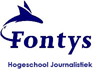       Feedbackformulier Stage 1 / 2
Praktijkbegeleider       Feedbackformulier Stage 1 / 2
Praktijkbegeleider       Feedbackformulier Stage 1 / 2
Praktijkbegeleider Naam student:Stagebedrijf:Naam student:Stagebedrijf:Naam student:Stagebedrijf:Praktijkbegeleider:Stageperiode: Praktijkbegeleider:Stageperiode: Praktijkbegeleider:Stageperiode: O onvoldoendeO voldoendeO goedO uitmuntend